				             Work Sheet 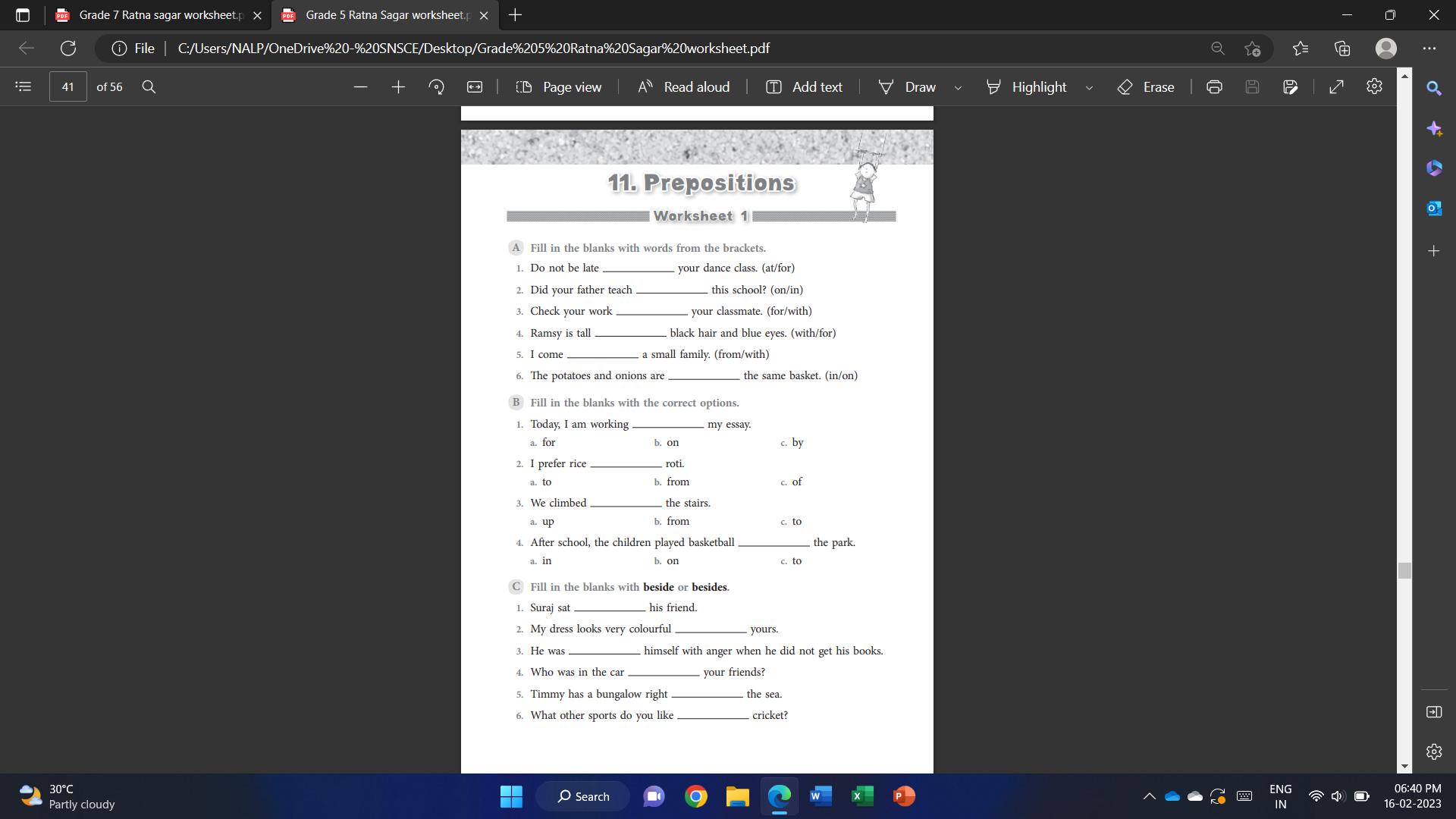 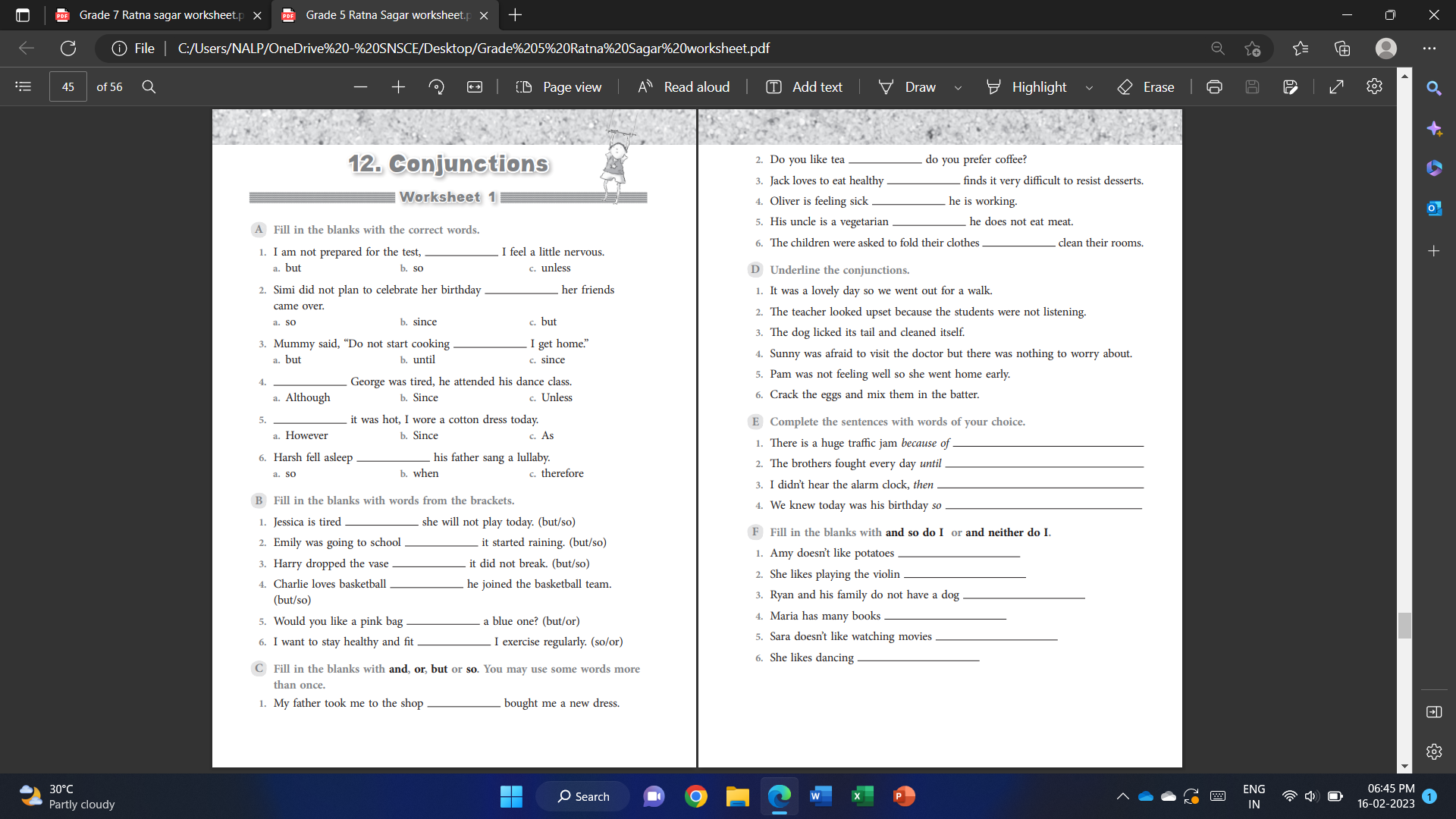 